Załącznik nr 1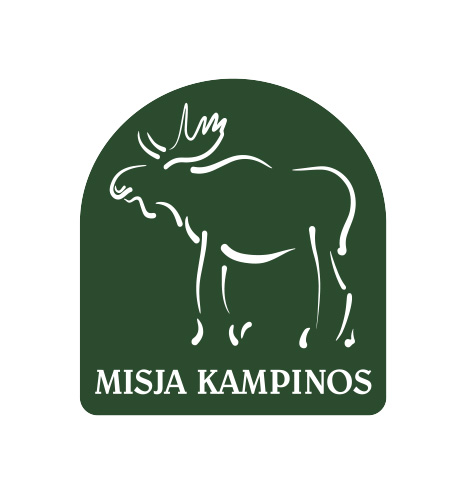 do Regulaminu  przyznawania Honorowego Patronatu Misja Kampinos  						     WNIOSEKo Patronat Honorowy Misja Kampinos
W przypadku objęcia Patronatu Honorowego przez markę lokalną Misję Kampinos zobowiązuję się 
do zamieszczenia w materiałach informacyjno-promocyjnych stosownej informacji, logotypu Misja Kampinos 
oraz do przedłożenia do akceptacji powyższych materiałów. Informujemy, że zapoznaliśmy się z Regulaminem przyznawania Honorowego Patronatu Misja Kampinos. Oświadczamy, że w przypadku objęcia przedsięwzięcia Patronatem, wywiążemy się ze zobowiązań przypisanych Organizatorowi przedsięwzięcia.Wyrażam zgodę w trybie art. 6 ust. 1 lit. a rozporządzenia Parlamentu Europejskiego i Rady (UE) 2016/679 
z dnia 27 kwietnia 2016 r. w sprawie ochrony osób fizycznych w związku z przetwarzaniem danych osobowych 
i w sprawie swobodnego przepływu takich danych oraz uchylenia dyrektywy 95/46/WE (ogólne rozporządzenie 
o ochronie danych) (Dz.U L 119 z 4.5.2016, s. 1) na przetwarzanie moich danych osobowych podanych na potrzeby uczestniczenia w rekrutacji do Programu „Patronat Honorowy Misja Kampinos” realizowanym przez Stowarzyszenie ,,Między Wisłą a Kampinosem’’. Zostałem(-am) poinformowany(-a) o możliwości zapoznania się z treścią klauzuli informacyjnej, o jakiej mowa w art. 13 rozporządzenia 2016/679, w tym z informacją o celu i sposobach przetwarzania danych osobowych 
oraz prawie dostępu do treści swoich danych i prawie ich poprawiania. Informacje te udostępnione zostały na stronie internetowej oraz w siedzibie Stowarzyszenia ,,Między Wisłą a Kampinosem’’ ul. Gminna 6, 05-152 Czosnów.……………………………..…………………………………..    (miejscowość, data, czytelny podpis i pieczęć Wnioskodawcy)Decyzja w sprawie przyjęcia Honorowego Patronatu Misja Kampinos:………………………………………..……………………(podpis Prezesa Zarządu lub Członka Zarządu Stowarzyszenia ,,Między Wisłą a Kampinosem’’Wniosek o: objęcie Patronatem Honorowym Misja Kampinos(marki lokalnej)Nazwa przedsięwzięcia:Miejsce i termin przedsięwzięcia:Zasięg terytorialny przedsięwzięcia: □ międzynarodowy                □ regionalny□ ogólnopolski                       □ lokalnyCele przedsięwzięcia:Organizator/wnioskodawca:
(pełna nazwa, imię i nazwisko, dokładny adres i dane kontaktowe)Grupa docelowa przedsięwzięcia i planowana liczba uczestników:Źródła finansowania przedsięwzięcia:Odpłatność udziału w przedsięwzięciu:□ tak    koszt: …………….………………………………………….
            udział płatny dla: ……………………………….................□ nie      Czy wnioskodawca planuje osiągnięcie zysku finansowego z przedsięwzięcia?□ tak    □ nie      Czy przedsięwzięcie ma charakter cykliczny?□ tak□ nieCzy przedsięwzięcie w poprzednich latach/edycjach było objęte patronatem honorowym marki lokalnej Misja Kampinos? □ tak□ nie□ nie dotyczyCzy inne przedsięwzięcia organizatora były objęte patronatem honorowym marki lokalnej Misja Kampinos?□ tak    nazwy: ………………………………………………………□ nie□ nie dotyczyLista patronów medialnych:
(zadeklarowanych oraz osób i instytucji, do których zwrócono się z takim wnioskiem)Lista honorowych patronów:(zadeklarowanych oraz osób i instytucji, do których zwrócono się z takim wnioskiem)Czy w przedsięwzięcie zaangażowani są przedstawiciele Stowarzyszenia ,,Między Wisłą a Kampinosem’’?□ tak□ nieOsoba odpowiedzialna za kontakt z Stowarzyszeniem ,,Między Wisłą a Kampinosem’’:
(imię nazwisko, dokładny adres i dane kontaktowe: telefon, mail)Załączniki:□ pismo przewodnie□ program przedsięwzięcia□ inne: ……………………………………………………………….Czy w przedmiotowej sprawie zostały wystosowane do Stowarzyszenia ,,Między Wisłą a Kampinosem’’ inne pisma/wnioski?□ tak□ nie tak nieDecyzja w sprawie wsparcia przedsięwzięcia:Decyzja w sprawie wsparcia przedsięwzięcia:Decyzja w sprawie wsparcia przedsięwzięcia: tak nie finansowe organizacyjne rzeczowe